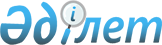 О проекте Закона Республики Казахстан "О внесении изменений в Закон Республики Казахстан "Об обязательном страховании в растениеводстве"Постановление Правительства Республики Казахстан от 21 апреля 2006 года
N 303



      Правительство Республики Казахстан 

ПОСТАНОВЛЯЕТ:




      внести на рассмотрение Мажилиса Парламента Республики Казахстан проект Закона Республики Казахстан "О внесении изменений в Закон Республики Казахстан "Об обязательном страховании в растениеводстве".

      

Премьер-Министр




      Республики Казахстан


Проект




 


Закон Республики Казахстан






"О внесении изменений в Закон Республики Казахстан






"Об обязательном страховании в растениеводстве"






      


Статья 1


. Внести в 
 Закон 
 Республики Казахстан от 10 марта 2004 г. "Об обязательном страховании в растениеводстве" (Ведомости Парламента Республики Казахстан, 2004 г., N 5, ст. 26; 2006 г., N 1, ст. 5; 
 Закон 
 Республики Казахстан от 31 января 2006 г. "О внесении изменений и дополнений в некоторые законодательные акты Республики Казахстан по вопросам предпринимательства", опубликованный в газетах "Егемен Казахстан" 15 февраля 2006 г. и "Казахстанская правда" 14 февраля 2006 г.) следующие изменения:



      в статье 12:



      пункт 2 изложить в следующей редакции:



      "2. Агенту открывается текущий счет в Национальном Банке Республики Казахстан (далее - Национальный Банк Казахстана) для осуществления управления средствами, передаваемыми уполномоченным государственным органом в области растениеводства на основе договора.



      Временно свободные средства с текущего счета в Национальном Банке Казахстана могут размещаться на депозитах в Национальном Банке Казахстана.



      Доходная часть текущего счета в Национальном Банке Казахстана формируется за счет бюджетных средств, передаваемых уполномоченным государственным органом в области растениеводства на основе договора, и доходов от размещения временно свободных средств на депозитах.



      Расходная часть текущего счета в Национальном Банке Казахстана включает в себя суммы размещения на депозитах, расходы на возмещение части страховой выплаты страховщикам и оплату услуг агента.



      Остатки средств на текущем счете в Национальном Банке Казахстана, числящиеся на конец финансового года, не подлежат возврату уполномоченному государственному органу в области растениеводства и соответственно в бюджет.";



      в пункте 3 слова "со специального" заменить словами "с текущего";



      в пункте 4 слова "из бюджетных средств" исключить.




      


Статья 2


. Настоящий Закон вводится в действие со дня его официального опубликования.

      

Президент




      Республики Казахстан


					© 2012. РГП на ПХВ «Институт законодательства и правовой информации Республики Казахстан» Министерства юстиции Республики Казахстан
				